	ПРОЕКТ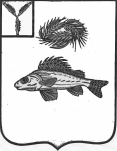                                                             СОВЕТ                  МУНИЦИПАЛЬНОГО ОБРАЗОВАНИЯ ГОРОД ЕРШОВ                      ЕРШОВСКОГО МУНИЦИПАЛЬНОГО РАЙОНА                                           САРАТОВСКОЙ ОБЛАСТИ(четвертого созыва)                                                           РЕШЕНИЕ от                                     2021  года   № О назначении публичных слушаний по проекту бюджета муниципального образования город  Ершов  на 2022  год   	На основании  Федерального закона от 6 октября 2003 года № 131-ФЗ «Об общих принципах организации местного самоуправления в Российской Федерации», в соответствии со статьёй 11 Устава муниципального образования город Ершов и Положением о публичных слушаниях на территории муниципального образования город Ершов, Совет  муниципального образования РЕШИЛ:    1. Назначить  публичные слушания по проекту решения Совета «О  бюджете муниципального образования город Ершов на 2022 год» (приложение).    2. Назначить организатором публичных слушаний комиссию в составе:    - председателя комиссии – Бурлакова  Владимира Павловича, председателя постоянной комиссии по бюджету, финансовым вопросам, экономике, использованию муниципальной собственности, местным налогам и сборам, промышленности, транспорту и связи, благоустройству поселении;    -  секретаря комиссии – Голиковой Людмилы Михайловны, заместителя председателя Совета муниципального образования город Ершов;    - члена комиссии – Нархова Алексея Николаевича,  председателя постоянной комиссии по  местному самоуправлению, вопросам социальной сферы, законности, защите прав населения;    - члена комиссии – Рыбалкиной Татьяны Михайловны, председателя комитета по финансовым вопросам администрации Ершовского муниципального района (по согласованию).      Провести  публичные слушания  13 декабря 2021 года в 10 час. 00 мин. в зале заседаний Совета муниципального образования город Ершов (г. Ершов, ул. Интернациональная, д. 9).     3.  Граждане, проживающие на территории муниципального образования город Ершов Ершовского муниципального района Саратовской области, обладающие избирательным правом, вправе участвовать в публичных слушаниях, в целях обсуждения проекта решения о бюджете муниципального образования город Ершов Ершовского муниципального района Саратовской области  посредством подачи  организатору публичных слушаний замечаний и предложений в письменной форме.     4. Замечания и предложения в письменной форме граждане вправе представить организатору публичных слушаний  до 08 декабря 2021 года по рабочим дням с 8.00 до 17.00 по адресу: г. Ершов ул. Интернациональная д. 9, каб. №25, телефон – 8(84564) 5-13-85.    5. Настоящее решение подлежит официальному опубликованию одновременно с размещением на официальном сайте муниципального образования город Ершов, размещённом на официальном сайте администрации Ершовского муниципального района  в сети Интернет.Глава муниципального образования                                                  А. А. Тихов